INTENSTIVE CLAY, GLAZE & FIRING CLASS FOR ART TEACHERSJuly 21-26, 2014 at AMACOPlease complete and fax or email the following info to register for this class:	DATE:	NAME:  TELEPHONE:	EMAIL:	  ADDRESS:  QUESTIONS:	1)	How did you hear about this class? 2)	Where do you teach?3)	What grade levels do you currently teach?4)	Are you a current member of AEAI (The Art Education Association of Indiana)? Please include active membership # to qualify for 10% class discount: 	FEE:	Registration and materials fee is $150 per person. To register, please contact Tammy Crouch at as follows:	Phone: (800)374-1600, x1322	Direct fax: (317)822-7093 	Email: tcrouch@amaco.comThank you, we look forward to seeing you!	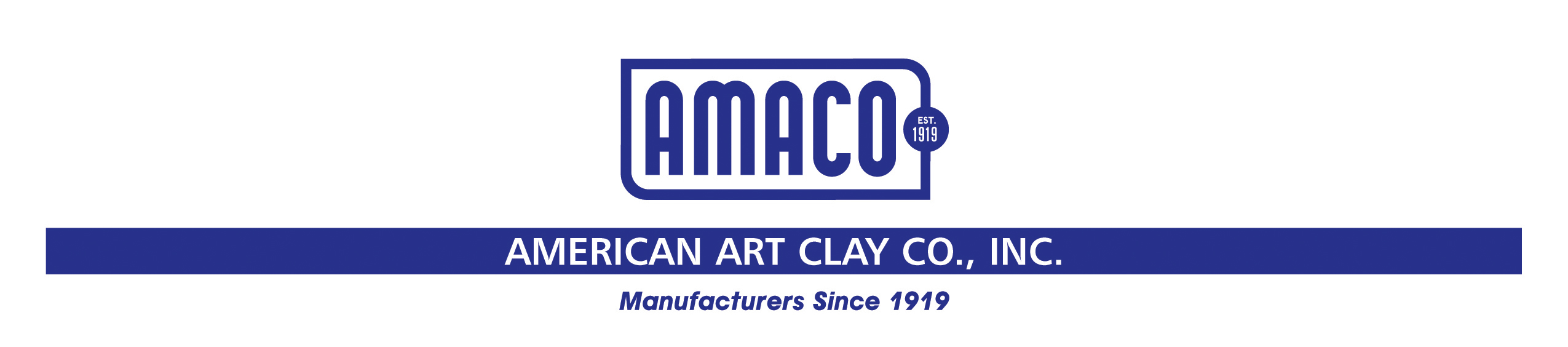 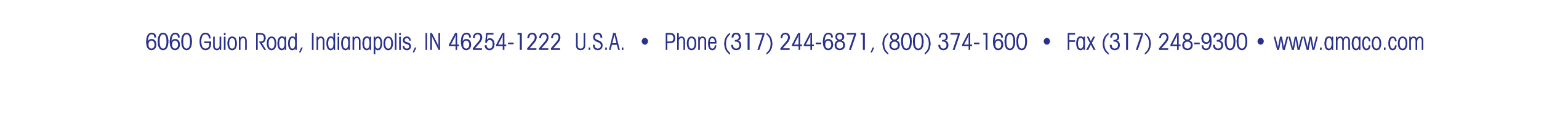 